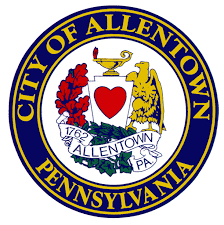 Special Events Block Party PetitionSpecial Events Block Party PetitionCity of AllentownParks and RecreationSpecial Events Bureau3000 Parkway BlvdAllentown Pa, 18104610-437-7750City of AllentownParks and RecreationSpecial Events Bureau3000 Parkway BlvdAllentown Pa, 18104610-437-7750Date:Date:Start Time:Start Time:End Time:End Time:Blocks/Streets to be Closed:Blocks/Streets to be Closed:From (Street):From (Street):To (Street):To (Street):Signatures and Addresses of All PetitionersOne Adult Signature per Household from 75% of Residents Living on the BlockAnd/or 75% of the Residents of an Apartment Complex is Required for ApprovalUse Additional Sheets if NecessarySignatures and Addresses of All PetitionersOne Adult Signature per Household from 75% of Residents Living on the BlockAnd/or 75% of the Residents of an Apartment Complex is Required for ApprovalUse Additional Sheets if NecessarySignatures and Addresses of All PetitionersOne Adult Signature per Household from 75% of Residents Living on the BlockAnd/or 75% of the Residents of an Apartment Complex is Required for ApprovalUse Additional Sheets if NecessarySignatures and Addresses of All PetitionersOne Adult Signature per Household from 75% of Residents Living on the BlockAnd/or 75% of the Residents of an Apartment Complex is Required for ApprovalUse Additional Sheets if NecessarySignatures and Addresses of All PetitionersOne Adult Signature per Household from 75% of Residents Living on the BlockAnd/or 75% of the Residents of an Apartment Complex is Required for ApprovalUse Additional Sheets if NecessarySignatures and Addresses of All PetitionersOne Adult Signature per Household from 75% of Residents Living on the BlockAnd/or 75% of the Residents of an Apartment Complex is Required for ApprovalUse Additional Sheets if NecessaryPlease Review Dates on Front of Special Events ApplicationBEFORESigning the PetitionPlease Review Dates on Front of Special Events ApplicationBEFORESigning the PetitionPlease Review Dates on Front of Special Events ApplicationBEFORESigning the PetitionPlease Review Dates on Front of Special Events ApplicationBEFORESigning the PetitionPlease Review Dates on Front of Special Events ApplicationBEFORESigning the PetitionPlease Review Dates on Front of Special Events ApplicationBEFORESigning the PetitionWE AGREE TO BE RESPONSIBLE FOR ALL INJURIES TO PERSONS OR DAMAGE TO PROPERY WE AGREE TO BE RESPONSIBLE FOR ALL INJURIES TO PERSONS OR DAMAGE TO PROPERY WE AGREE TO BE RESPONSIBLE FOR ALL INJURIES TO PERSONS OR DAMAGE TO PROPERY WE AGREE TO BE RESPONSIBLE FOR ALL INJURIES TO PERSONS OR DAMAGE TO PROPERY WE AGREE TO BE RESPONSIBLE FOR ALL INJURIES TO PERSONS OR DAMAGE TO PROPERY WE AGREE TO BE RESPONSIBLE FOR ALL INJURIES TO PERSONS OR DAMAGE TO PROPERY Number of Houses on Block:Number of Houses on Block:Number of Vacant Houses on Block:Number of Vacant Houses on Block:Number of Signatures:Number of Signatures:First/Last Name Signature AddressFirst/Last Name Signature Address 1.21.2.22.3.23.4.24.5.25.6.26.7.27.8.28.9.29.10.30.11.31.12.32.13.33.14.34.15.35.16.36.17.37.18.38.19.39.20.40.